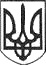 РЕШЕТИЛІВСЬКА МІСЬКА РАДАПОЛТАВСЬКОЇ ОБЛАСТІ(четверта позачергова сесія восьмого скликання)РІШЕННЯ25 лютого 2021 року                                                                            № 242-4-VIIІПро надання дозволу на виготовленнятехнічної документації із землеустрою щодо інвентаризації земельних ділянокКеруючись Земельним кодексом України, законами України ,,Про місцеве самоврядування в Україні”, „ Про землеустрій”, ,,Про державний земельний кадастр”, постановою Кабінету Міністрів України від 05.06.2019 № 476 „ Про затвердження порядку проведення інвентаризації земель та визнання такими, що втратили чинність, деяких постанов Кабінету Міністрів України”, Решетилівська міська рада ВИРІШИЛА:	1. Надати дозвіл на виготовлення технічної документації із землеустрою щодо інвентаризації земельної ділянки орієнтовною площею 3,73 га, яка відноситься до категорії земель - землі промисловості, яка розташована за адресою:Полтавська область, Полтавський район, с-ще Покровське, вулиця Освітянська, 1, поблизу кадастрового номера 5324280901:01:001:0181.2. Надати дозвіл на виготовлення технічної документації із землеустрою щодо інвентаризації земельної ділянки орієнтовною площею 2,98 га, яка відноситься до категорії земель - землі промисловості, яка розташована за адресою:Полтавська область, Полтавський район, с-ще Покровське, вулиця Промислова, поблизу кадастрового номера 5324280901:01:002:0186.3. Надати дозвіл на виготовлення технічної документації із землеустрою щодо інвентаризації земельної ділянки орієнтовною площею 9,38 га, яка відноситься до категорії земель - землі промисловості, яка розташована за адресою:Полтавська область, Полтавський район, с-ще Покровське (за межами), поблизу кадастрового номера 5324280900:00:002:0047.	4. Замовником робіт з виготовлення технічних документацій із землеустрою щодо інвентаризації земельних ділянок на території Решетилівської міської ради Полтавського району Полтавської області визначити виконавчий комітет Решетилівської міської ради.Міський голова                                                                                  О.А. Дядюнова